Social BelongingExcerpted from Yeager, David S. and Gregory M. Walton (2011). Social-Psychological Interventions in Education: They’re Not Magic. Review of Educational Research, v. 81, n. 2, pp. 267-301. 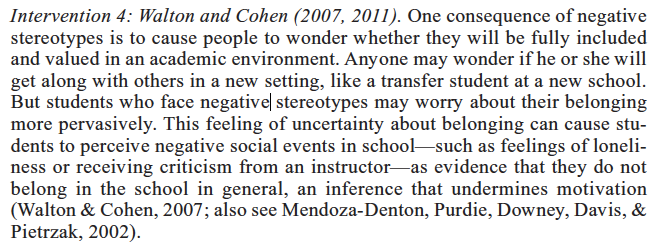 [We omit the description of a laboratory experiment]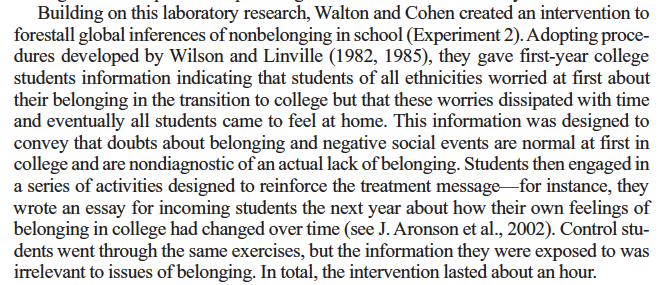 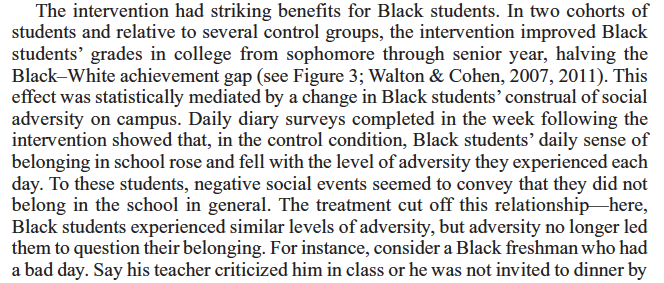 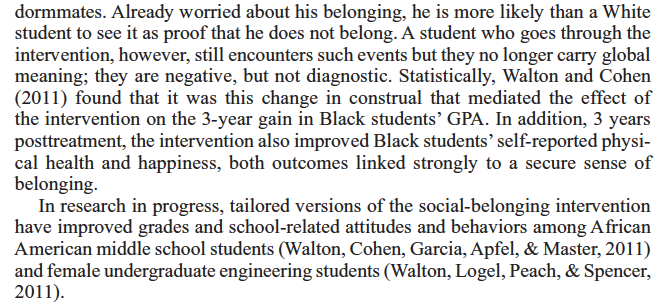 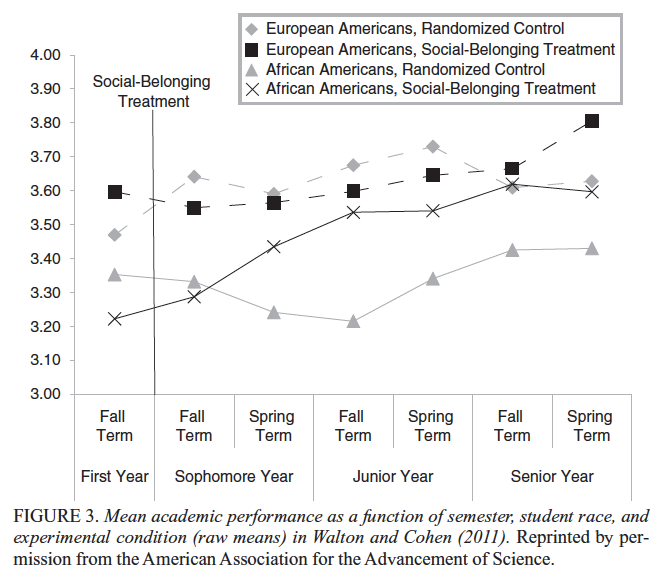 